Dnešní Den dětí a zároveň vstup našich žáků do školy se úspěšně vydařil. :) Přivítali jsme mezi námi novou žákyni, vymodelovali pár jarních figurek a nechali v troubě zapéct. Dále jsme se vydali na naučnou stezku do místního parku, využili dětského hřiště a v tomto slunečném dnu přišla vhod i zmrzlina. 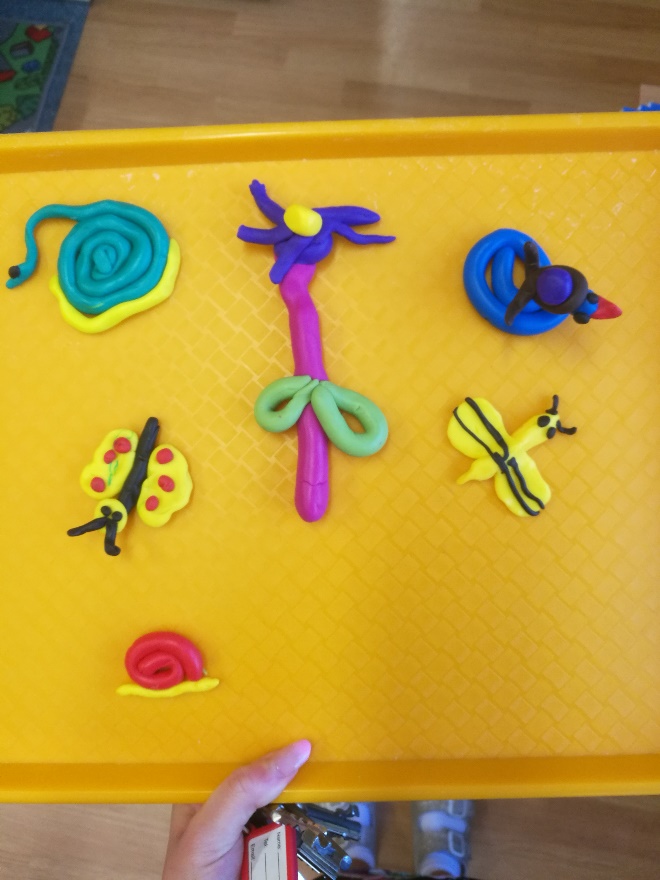 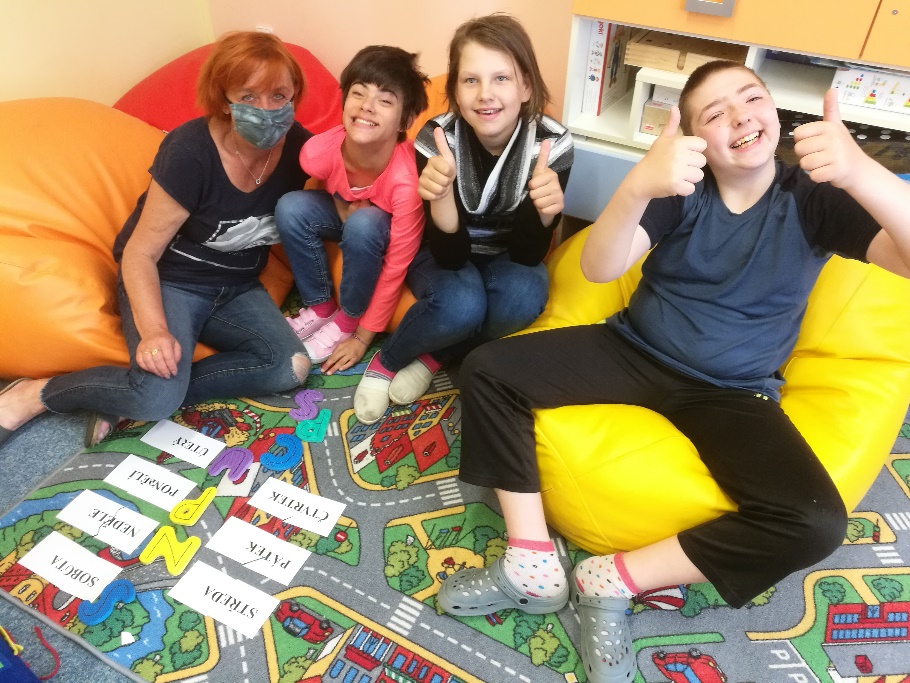 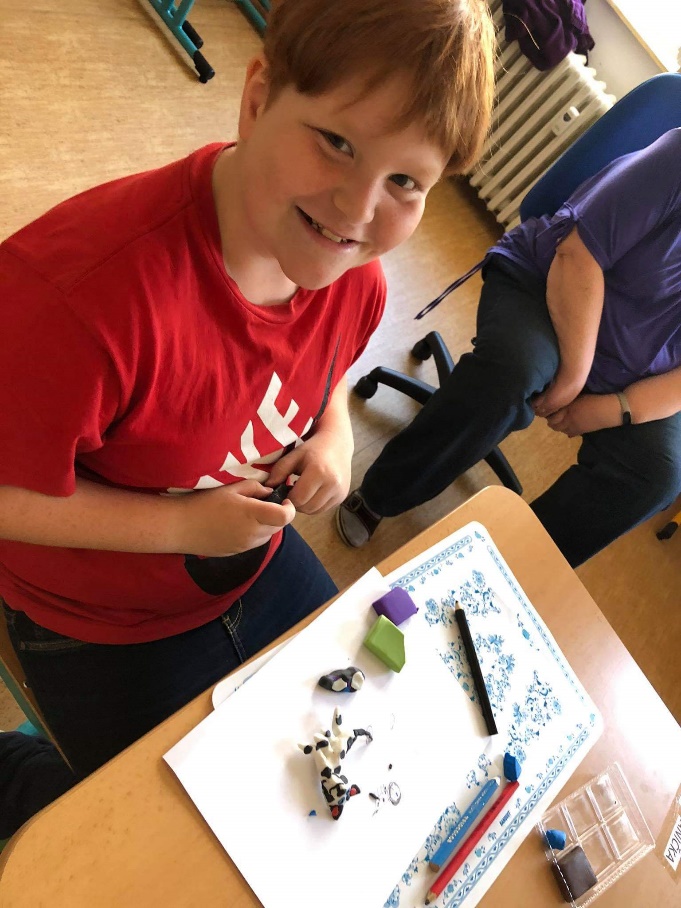 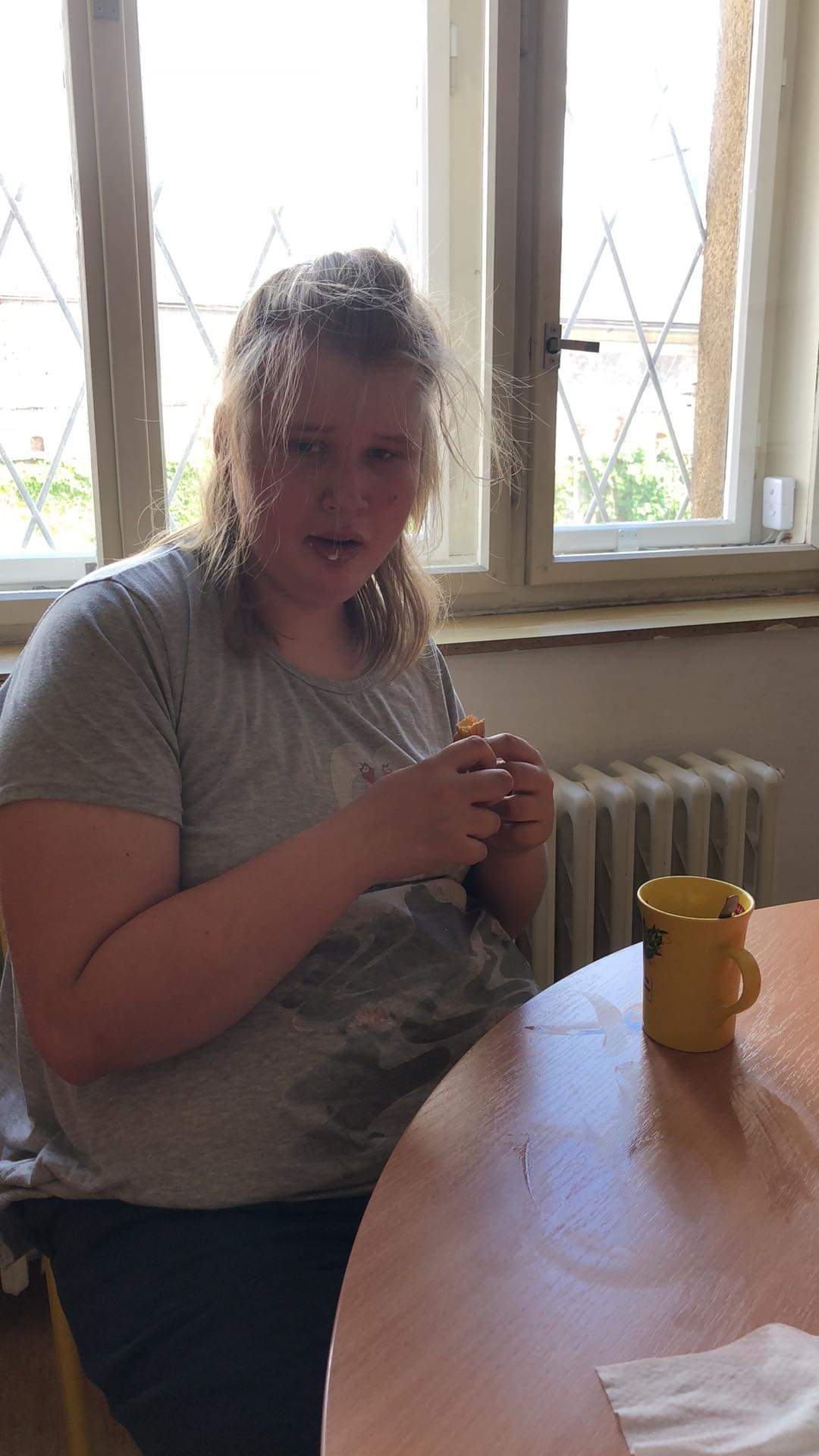 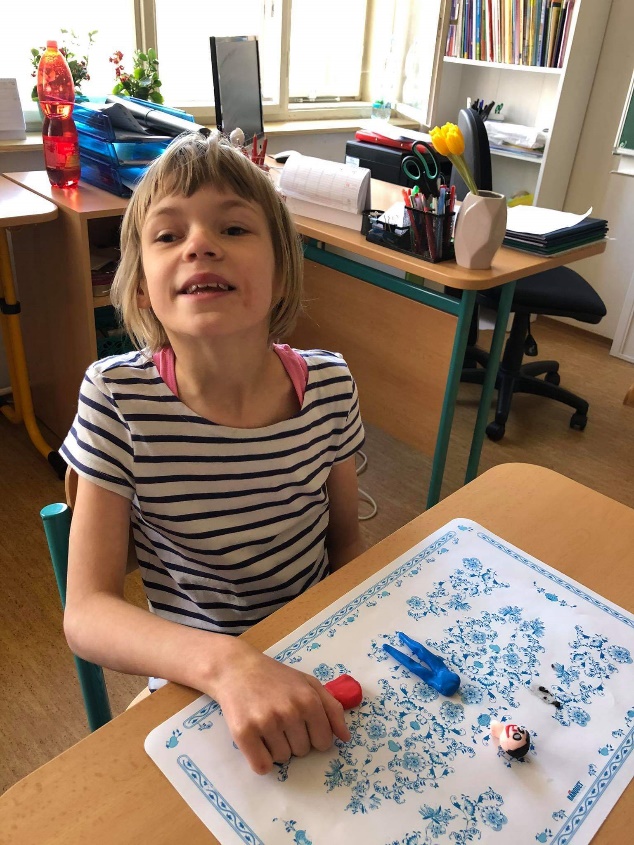 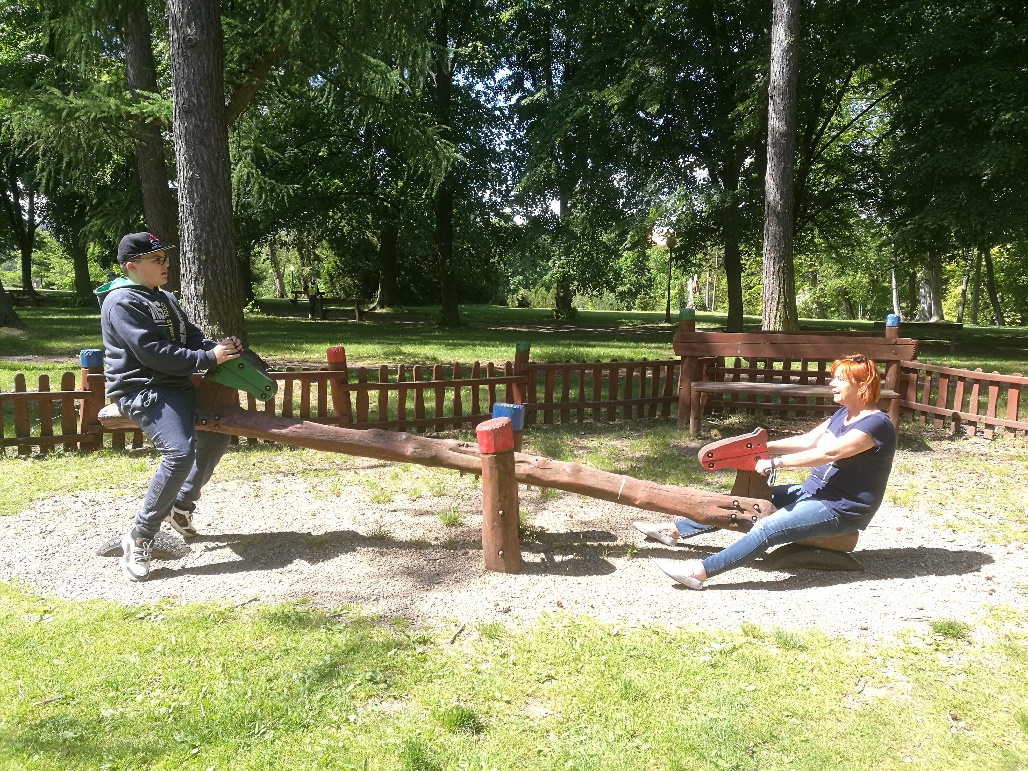 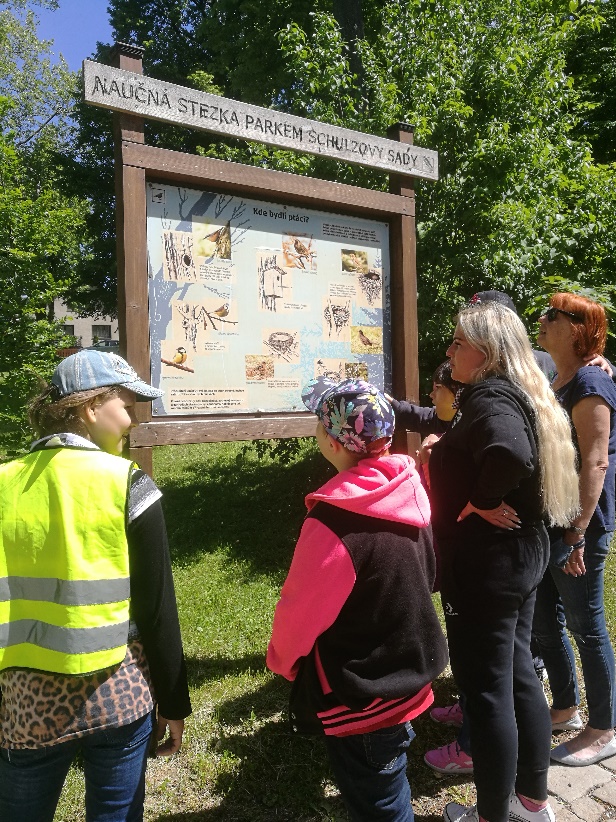 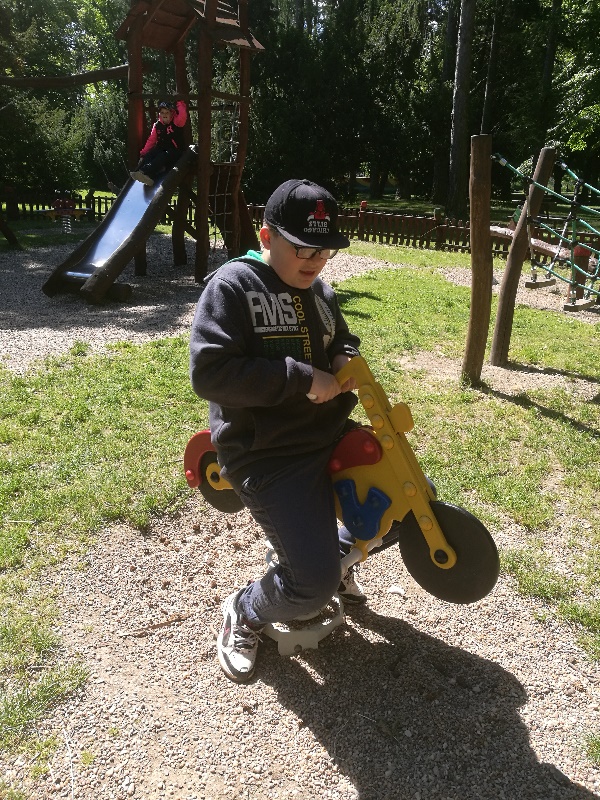 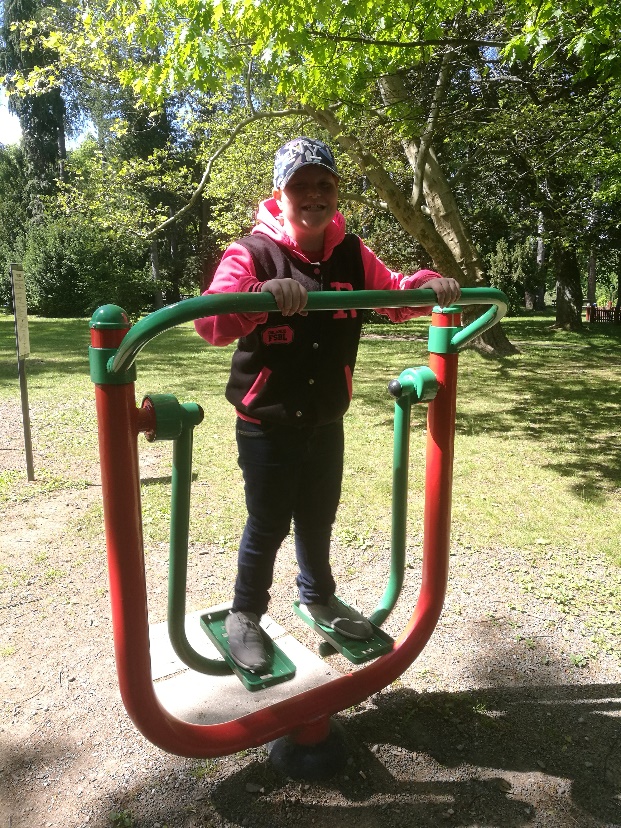 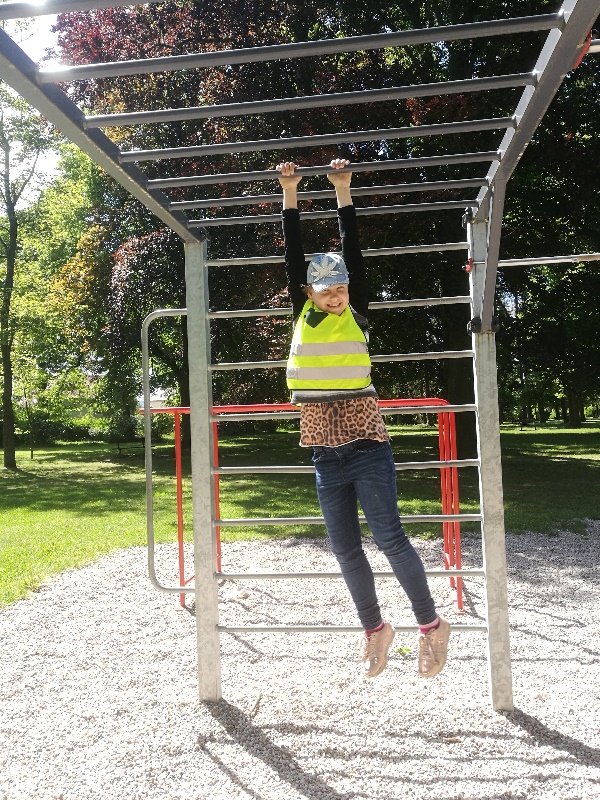 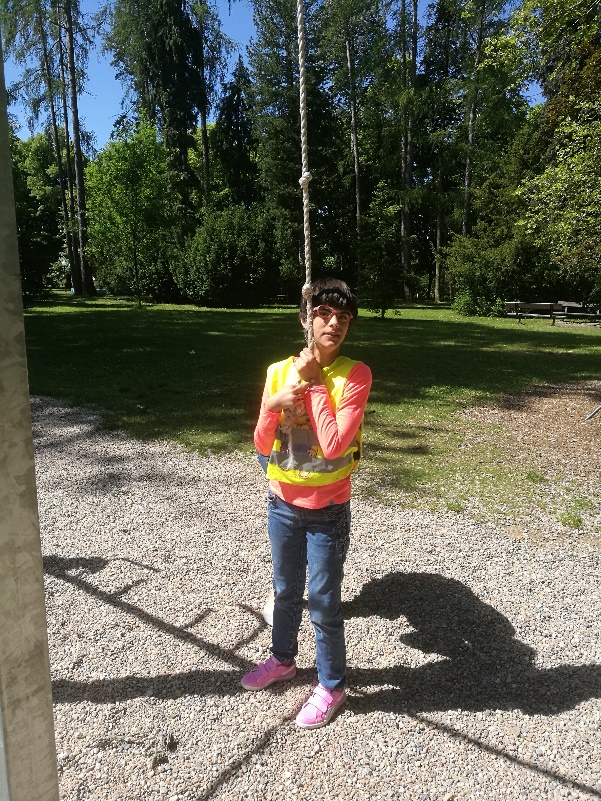 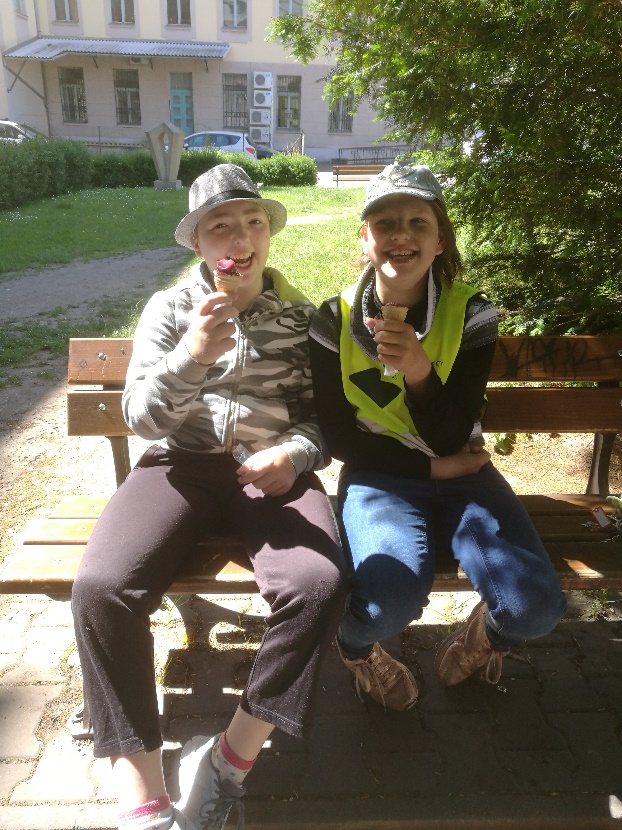 